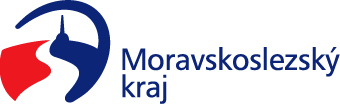 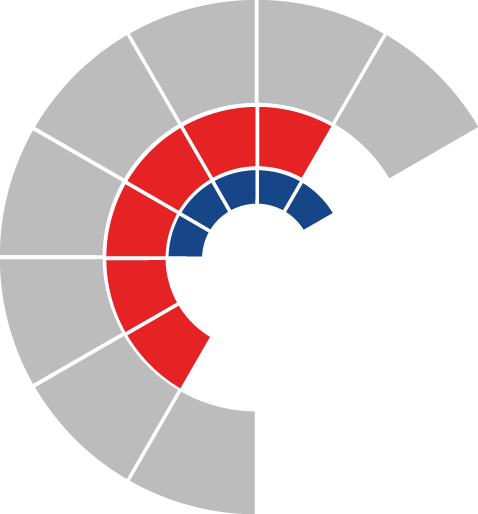 						Výbor pro dopravu zastupitelstva kraje 										 Výpis z usneseníČíslo jednání:	VD18		Datum konání:	23.05.2023Číslo usnesení: 18/135Výbor pro dopravu zastupitelstva krajebere na vědomížádost obce Horní Město ve věci poskytnutí dotace z rozpočtu Moravskoslezského kraje na realizaci projektu „Pilotní projekt zajištění dopravní obslužnosti žáků a studentů“, dle přílohy č. 1 předloženého materiáludoporučujezastupitelstvu krajerozhodnout poskytnout účelovou neinvestiční dotaci z rozpočtu Moravskoslezského kraje obci Horní Město, IČO 00296015, ve výši 220 000,- Kč, na realizaci projektu „Pilotní projekt zajištění dopravní obslužnosti žáků a studentů“, s dobou realizace od 01. 09. 2023 do 30. 06. 2024, dle předloženého materiálu a s tímto subjektem uzavřít smlouvu o poskytnutí dotace dle přílohy č. 2 předloženého materiáluZa správnost vyhotovení:Ing. Natálie KapcalováV Ostravě dne 23.05.2023Ing. Vladimír Návratpředseda výboru pro dopravu